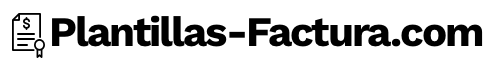 Descripción del ÍtemCANTPrecio UnitarioTotalA wonderful serenityLorem ipsum dolor sit amet, consectetuer adipiscing elit. 1$ 200.00$ 200.00A wonderful serenityLorem ipsum dolor sit amet, consectetuer adipiscing elit.1$ 200.00$ 200.00A wonderful serenityLorem ipsum dolor sit amet, consectetuer adipiscing elit.2$ 200.00$ 400.00A wonderful serenityLorem ipsum dolor sit amet, consectetuer adipiscing elit.3$ 200.00$ 600.00A wonderful serenityLorem ipsum dolor sit amet, consectetuer adipiscing elit.1$ 200.00$ 200.00A wonderful serenityLorem ipsum dolor sit amet, consectetuer adipiscing elit.1$ 0$ 0Comentarios / Instrucciones EspecialesLorem ipsum dolor sit amet, consectetuer adipiscing elit. Ut wisi et minim veniam, adispicing elit